 Домашнее задание по сольфеджио 6 классПовторить все пройденные за 3 четверть темы по сольфеджио:Тональности Соль-бемоль мажор и ми-бемоль минор (знаки при ключе, Т53, натуральный/гармонический/мелодический виды мажора и минора)Гармонический анализКак мы выполняем гармонический анализ?Сначала определяем количество тактов и в тетради делаем соответствующую сетку из пустых тактов (как для диктанта на сольфеджио) Определяем тональный план (тональность, отклонения, модуляции)Определяем функционально каждый аккорд (от какой ступени построен, какой функции этот аккорд)Особое внимание обращаем на басовый звук аккорда - самый нижний звук аккорда, с помощью него мы можем определить, обращение перед нами или аккорд в основном видеСколько аккордовых “столбов” - столько обозначений аккордов должно быть записано в тетради, даже если аккорды повторяются и идут друг за другом.Характерные интервалы в гармоническом мажоре и в гармоническом минореХарактерные интервалы – это интервалы, которые характерны только длягармонического вида ладов (в мажоре их появление связано с понижением VIступени, а в миноре - с повышением VII ступени).Их две пары:септима уменьшенная (ум7) и секунда увеличенная (ув2);кварта уменьшенная (ум4) и квинта увеличенная (ув5).Характерные интервалы строятся на определенных ступенях в гармоническом мажоре и в гармоническом миноре.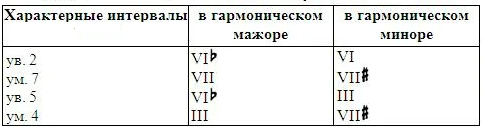 Характерные – неустойчивые интервалы. Они разрешаются в ближайшие устойчивые звуки:Уменьшенные интервалы при разрешении сужаются (ум7 разрешается в ч5; ум4 – в м3)Увеличенные – расширяются (ув2 разрешается в ч4, ув5 – в б6).Пример разрешения характерных интервалов в гармоническом До мажоре: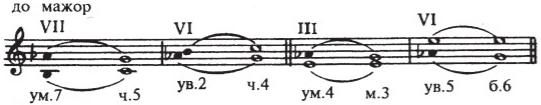 Пример разрешения характерных интервалов в гармоническом Ля миноре: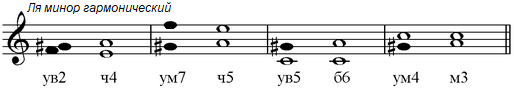 Подготовиться к контрольной работе за 3 четверть по сольфеджиоДорогие ребята и родители! По всем вопросам (непонятная тема, трудности с домашним заданием и др.) можно и нужно писать мне на почту darsert.solf@gmail.com